администрация Гавриловского сельсовета Саракташского района Оренбургской области П Р О Т О К О Л    проведения публичных слушаний по проекту решения  Совета депутатов Гавриловского сельсовета Саракташского района Оренбургской области «О внесении изменений в Правила благоустройства территории муниципального образования Гавриловский сельсовет Саракташского района Оренбургской области, утвержденные решением Совета депутатов Гавриловского сельсовета Саракташского района Оренбургской области от 25.09.2018 № 111» Место проведения: 		         		село Гавриловка 							здание администрации сельсоветаВремя проведения:			         «7» февраля 2023 года 18:00 ч.Количество присутствующих: 				14  человекПредседательствующий: Варламова Елена Ивановна – глава  муниципального образования Гавриловский сельсоветСекретарь собрания: Вахитова Екатерина Викторовна – специалист администрации Гавриловского  сельсовета 				ПОВЕСТКА ДНЯ:	1.Обсуждение проекта Решения Совета депутатов Гавриловского сельсовета «О внесении изменений в Правила благоустройства территории муниципального образования Гавриловский сельсовет Саракташского района Оренбургской области, утвержденные решением Совета депутатов Гавриловского сельсовета Саракташского района Оренбургской области от 25.09.2018 № 111»СЛУШАЛИ:  Варламову Елену Ивановну, которая рассказала о том, что в соответствии с пунктом 4 статьи 7 Федерального закона от 06.10.2003 № 131-ФЗ «Об общих принципах организации местного самоуправления в Российской Федерации», руководствуясь Уставом муниципального образования Гавриловский сельсовет Саракташского района Оренбургской области и в связи с получением протеста прокуратуры необходимо рассмотреть вопрос «О внесении изменений в Правила благоустройства территории муниципального образования Гавриловский сельсовет Саракташского района Оренбургской области, утвержденные решением Совета депутатов Гавриловского сельсовета Саракташского района Оренбургской области от 25.09.2018 № 111». Рассказала о том, какие именно изменения предложено внести в данный нормативный правовой акт.          ВЫСТУПИЛИ: 1. Жанзакова Асия Тлепгалеевна – депутат Совета депутатов по избирательному округу №1, которая предложила на основании информации главы муниципального образования одобрить проект Решения Совета депутатов Гавриловского сельсовета Саракташского района Оренбургской области «О внесении изменений в Правила благоустройства территории муниципального образования Гавриловский сельсовет Саракташского района Оренбургской области, утвержденные решением Совета депутатов Гавриловского сельсовета Саракташского района Оренбургской области от 25.09.2018 № 111».Ивашковская Елена Юрьевна  – жительница села Гавриловка поддержала предложение Жанзаковой Асии Тлепгалеевны одобрить проект Решения Совета депутатов Гавриловского сельсовета «О внесении изменений в Правила благоустройства территории муниципального образования Гавриловский сельсовет Саракташского района Оренбургской области, утвержденные решением Совета депутатов Гавриловского сельсовета Саракташского района Оренбургской области от 25.09.2018 № 111».Федоренко Валентина Ивановна - жительница села Гавриловка также предложила одобрить проект Решения Совета депутатов Гавриловского сельсовета «О внесении изменений в Правила благоустройства территории муниципального образования Гавриловский сельсовет Саракташского района Оренбургской области, утвержденные решением Совета депутатов Гавриловского сельсовета Саракташского района Оренбургской области от 25.09.2018 № 111».2. Рекомендовать Совету депутатов муниципального образования  Гавриловский сельсовет Саракташского района Оренбургской области принять Решение Совета депутатов «О внесении изменений в Правила благоустройства территории муниципального образования Гавриловский сельсовет Саракташского района Оренбургской области, утвержденные решением Совета депутатов Гавриловского сельсовета Саракташского района Оренбургской области от 25.09.2018 № 111».ГОЛОСОВАЛИ:   За- 14                      Против - нет                      Воздержались – нет.РЕШИЛИ: Рекомендовать Совету депутатов муниципального образования Гавриловский сельсовет Саракташского района Оренбургской области принять Решение Совета депутатов «О внесении изменений в Правила благоустройства территории муниципального образования Гавриловский сельсовет Саракташского района Оренбургской области, утвержденные решением Совета депутатов Гавриловского сельсовета Саракташского района Оренбургской области от 25.09.2018 № 111». Председательствующий				                  Е.И. Варламова Секретарь                                                                                  Е.В. Вахитова                                  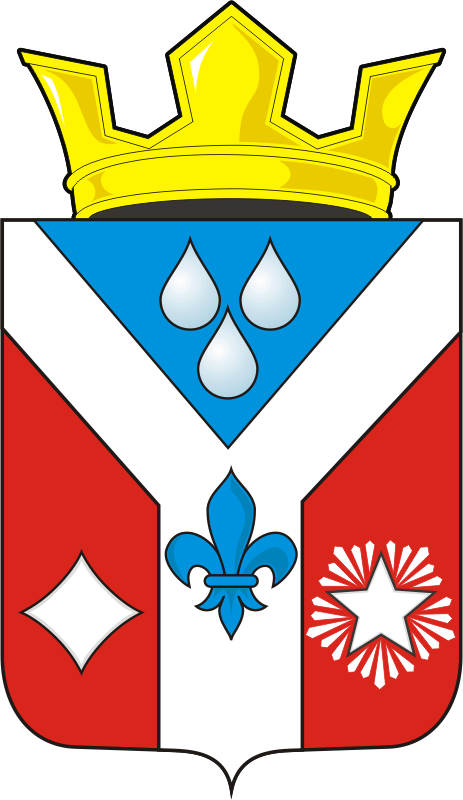 